ISCRIZIONI CAMPOSCUOLA DIOCESANO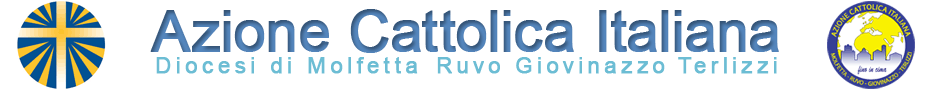 Custodi ci creòPARROCCHIA __________________________Totale quote da versare: Euro _____________________Nome e cognome: email: cell: Incarico parrocchiale:Settore di appartenenza:Nome e cognome: email: cell: Incarico parrocchiale:Settore di appartenenza:Nome e cognome: email: cell: Incarico parrocchiale:Settore di appartenenza:Nome e cognome: email: cell: Incarico parrocchiale:Settore di appartenenza:Nome e cognome: email: cell: Incarico parrocchiale:Settore di appartenenza: